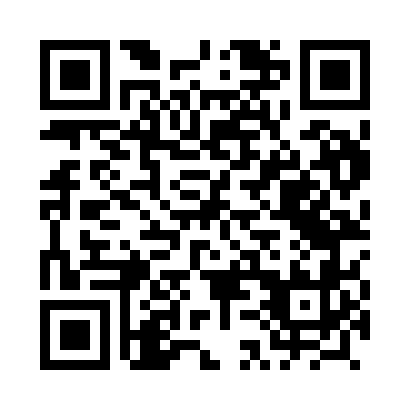 Prayer times for Piersna, PolandWed 1 May 2024 - Fri 31 May 2024High Latitude Method: Angle Based RulePrayer Calculation Method: Muslim World LeagueAsar Calculation Method: HanafiPrayer times provided by https://www.salahtimes.comDateDayFajrSunriseDhuhrAsrMaghribIsha1Wed2:555:2612:525:598:1910:392Thu2:515:2412:526:008:2110:423Fri2:485:2212:526:018:2210:454Sat2:445:2012:526:028:2410:485Sun2:405:1812:526:038:2610:526Mon2:385:1712:516:048:2710:557Tue2:375:1512:516:058:2910:588Wed2:365:1312:516:068:3110:599Thu2:365:1112:516:078:3210:5910Fri2:355:1012:516:088:3411:0011Sat2:345:0812:516:098:3511:0112Sun2:345:0712:516:108:3711:0113Mon2:335:0512:516:118:3811:0214Tue2:325:0312:516:128:4011:0315Wed2:325:0212:516:138:4111:0316Thu2:315:0012:516:148:4311:0417Fri2:314:5912:516:148:4411:0418Sat2:304:5812:516:158:4611:0519Sun2:304:5612:516:168:4711:0620Mon2:294:5512:516:178:4911:0621Tue2:294:5412:526:188:5011:0722Wed2:284:5212:526:198:5111:0823Thu2:284:5112:526:198:5311:0824Fri2:274:5012:526:208:5411:0925Sat2:274:4912:526:218:5511:1026Sun2:274:4812:526:228:5711:1027Mon2:264:4712:526:228:5811:1128Tue2:264:4612:526:238:5911:1129Wed2:264:4512:526:249:0011:1230Thu2:254:4412:536:259:0111:1331Fri2:254:4312:536:259:0311:13